Martes 7 de julio 1:00 pm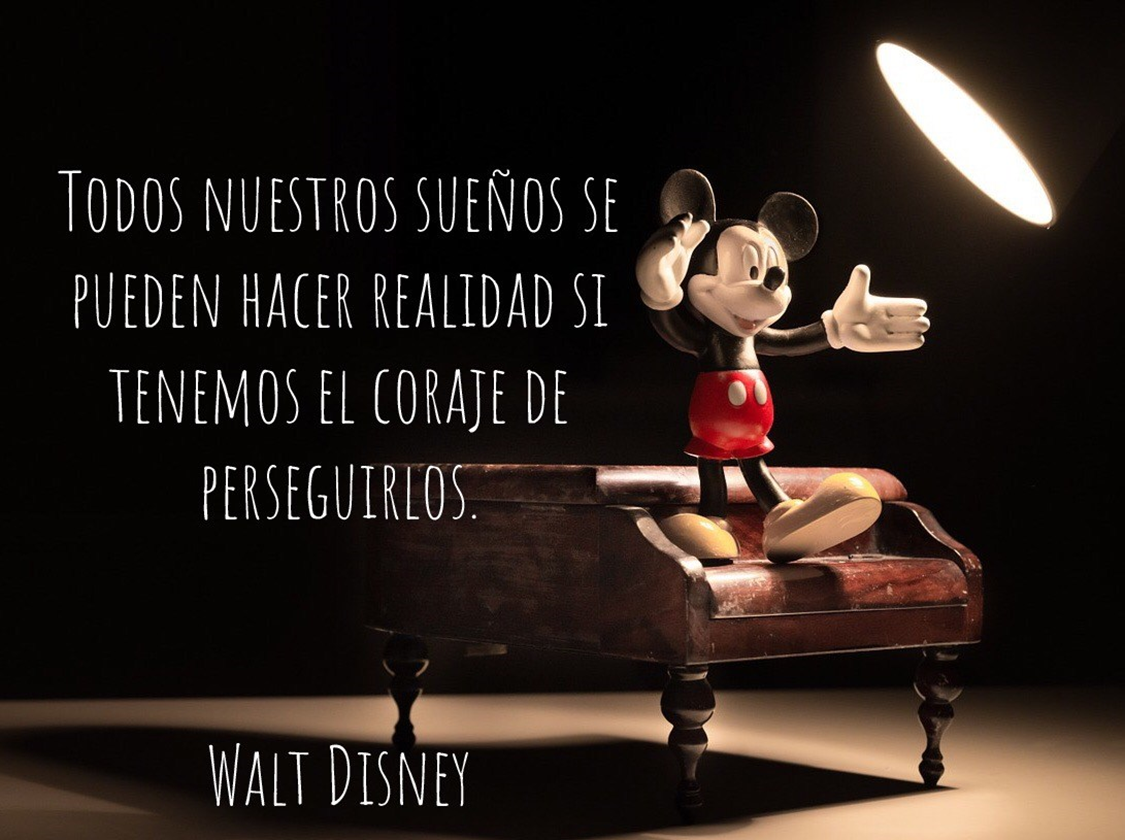 AGENDA: Realiza la siguiente tabla teniendo en cuenta los tipos de conflictos: Escribirás un caso real para cada tipo de conflicto.Consultado, conocido, escuchado o visto en medios de comunicación, a continuación, para cada caso llenaras la tabla con la información solicitada. NOTA:  ESTA SEMANA DEBEN ENVIAR LA TABLA FINALIZADA.MUCHAS GRACIAS Recuerden que las evidencias se envían a adrianaholguin@campus.com.coDIOS ME LAS BENDIGA, las extraño, LAS QUIERO MUCHO.	COLEGIO EMILIA RIQUELMEGUIA DE ACTIVIDADES EN CASACOLEGIO EMILIA RIQUELMEGUIA DE ACTIVIDADES EN CASACOLEGIO EMILIA RIQUELMEGUIA DE ACTIVIDADES EN CASACOLEGIO EMILIA RIQUELMEGUIA DE ACTIVIDADES EN CASA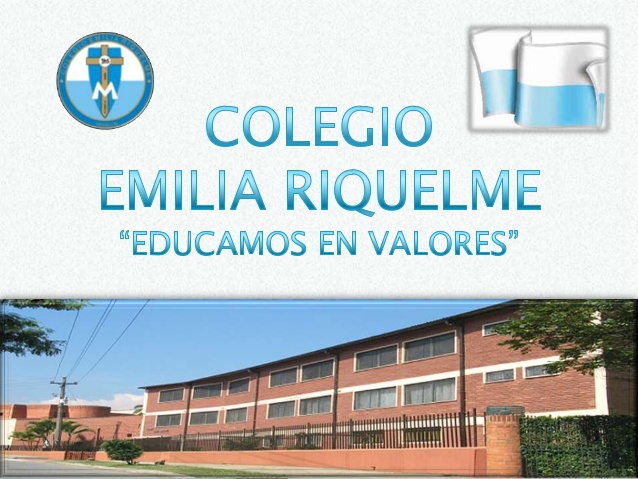 Fecha:Martes 7 de julioNombre: Grado: 9NOÁrea: UrbanidadANALISIS DE CONFLICTOSANALISIS DE CONFLICTOSANALISIS DE CONFLICTOSANALISIS DE CONFLICTOSANALISIS DE CONFLICTOSTipo de conflictosDescripción del casoConsecuenciasOrganismos, organizaciones o personas que mediaron o pueden mediar en la solución del conflicto.Estrategias y acciones que se dieron o se pueden dar para la resolución del conflicto.Real Imaginario Inventado Intrapersonal Interpersonal Intragrupal Intergrupal Relacionales De intereses Ético y de valoresLiderazgo y poder 